Экспресс-диагностика социальных ценностей личностиФетискин Н.П., Козлов В.В., Мануйлов Г.М.Методика способствует выявлению личных, профессиональных и социально-психологических ориентаций и предпочтений и может быть полезна как при выборе характера работы, так и при оценке работника в процессе найма и аттестации кадров.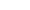 Инструкция Ниже предлагается 16 утверждений. Оцените для себя значимость каждого из них в баллах по схеме: 10 (неважно), 20, 30, 40 … 100 (очень важно).ОпросникУвлекательная работа, которая доставляет вам удовольствие.Высокооплачиваемая работа.Удачная женитьба или замужество.Знакомство с новыми людьми, социальные мероприятия.Вовлечение в общественную деятельность.Ваша религия.Спортивные упражнения.Интеллектуальное развитие.Карьера.Красивые машины, одежда, дом и т.д.Времяпрепровождение в кругу семьи.Несколько близких друзей.Работа на добровольных началах в некоммерческих организациях.Медитация, размышления, молитвы и т.д.Здоровая сбалансированная диета.Чтение образовательной литературы, просмотр образовательных передач, самосовершествование и т.п.Обработка результатов и интерпретацияРаспределите баллы согласно таблицам (цифры в разделах – номера соответствующих утверждений).Чем выше итоговое количество баллов в каждом разделе, тем большую ценность представляет для вас данное направление. При этом чем ближе друг к другу значения во всех разделах, тем более разносторонним человеком вы являетесь.ПрофессиональныеФинансовыеСемейныеСоциальныеОбщественныеДуховныеФизическиеИнтеллектуальные12345678910111213141516Итого
баллов:Итого
баллов:Итого
баллов:Итого
баллов:Итого
баллов:Итого
баллов:Итого
баллов:Итого
баллов: